RS:  Readiness Standard	SS:  Supporting Standards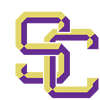 Teacher:  Mrs. SiscoGrade:  See belowTeacher:  Mrs. SiscoGrade:  See belowFor the Week of:  Jan. 6th2013-2014For the Week of:  Jan. 6th2013-2014MondayTuesdayWednesdayThursdayFridaySubject:  8th ScienceTEKS:  8.2e, 8.3a, 8.3d, 8.4aRS.: 8.6c, 8.9bSS:  8.9a  Analyze the formation to the Earth’s features. Pangea Puzzle – then and nowTEKS:  8.2e, 8.3a, 8.3d, 8.4aRS.:  8.6c, 8.9bSS:  8.9a  Pangea puzzle continuedDescribe Theory of Plate TectonicsReview parts of the EarthTEKS:  8.2e, 8.3a, 8.3d, 8.4aRS.:  8.6c, 8.9bSS:  8.9a  Discover scientists' contributions to the theories of Continental Drift and Plate TectonicsTEKS:8.2e, 8.3a, 8.3d, 8.4aRS.:  8.6c, 8.9bSS:  8.9a  Consolidate scientist researchAnalyze visuals of evidenceTEKS:  8.2e, 8.3a, 8.3d, 8.4aRS.:  8.6c, 8.9bSS:  8.9a  Convergent, Divergent, and Transforming BoundriesWS and DemoSubject:  7th ScienceTEKS: 7.2a, 7.2c, 7.2e, 7.4a7.10abRS.:       SS:  7.10b Investigate Ecosystems.Explore visuals of species, population, community, and ecosystem.Create an analogy b/w the school and the above vocabulary wordsTEKS: 7.2a, 7.2c, 7.2e, 7.4a7.10abRS.:       SS:       7.10b Explore the vocabulary or the unit.Concentrate on dissecting the word biodiversity.Begin reading the North American Praire Biomes NotesTEKS:  7.2a, 7.2c, 7.2e, 7.4a7.10abRS.:       SS:  7.10b Research descriptions of biomes and discover the biodiversity and interactions between the organisms and the environmentTEKS:  7.2a, 7.2c, 7.2e, 7.4a7.10abRS.:       SS:  7.10b Consolidate and share info on all biomesTEKS:  7.2a, 7.2c, 7.2e, 7.4a7.10abRS.:       SS:  7.10b Consolidate and share info on all biomesSubject:  6th ScienceTEKS:  6.1ab, 6.2 (a,c,d,e), 6.3a, 6.4ab    6.9abRS.:       SS:      Introduce Energy TransformationsEnergy in a Ball Activity TEKS:  6.1ab, 6.2 (a,c,d,e), 6.3a, 6.4ab    6.9abRS.:       SS:  Potential vs. kinetic EnergyPendulum DemonstrationTEKS:  6.1ab, 6.2 (a,c,d,e), 6.3a, 6.4ab    6.9abRS.:       SS:  General Types of Energy that are produced by Energy ResourcesSpool EnergyTEKS:  6.1ab, 6.2 (a,c,d,e), 6.3a, 6.4ab    6.9abRS.:       SS:  Distinguish between transforming and transferring energyDiscovering and analyzing energy transformationSorting ActivityTEKS:  6.1ab, 6.2 (a,c,d,e), 6.3a, 6.4ab    6.9abRS.:       SS: Law of Conservation of EnergyDiscovering and analyzing energy transformationSubject:  7th RoboticsTEKS:       RS.:       SS:       Working with the Light SensorCreate a line following programWork with the Ultrasonic SensorCreate a burglar alarmTEKS:       RS.:       SS:       Working with the Light SensorCreate a line following programWork with the Ultrasonic SensorCreate a burglar alarmTEKS:       RS.:       SS:       Working with the Light SensorCreate a line following programWork with the Ultrasonic SensorCreate a burglar alarmTEKS:       RS.:       SS:       Working with the Light SensorCreate a line following programWork with the Ultrasonic SensorCreate a burglar alarmTEKS:       RS.:       SS:       Working with the Light SensorCreate a line following programWork with the Ultrasonic SensorCreate a burglar alarmSubject:  6th HealthTEKS:  : 1, 6aRS.:       SS:       Friends and FamilySix speaking and listening skills, three types of body language, 3 types of behavior, the different types of families and roles in each family, how to help, how to properly show affectionTEKS:  : 1, 6aRS.:       SS:       Six speaking and listening skills, three types of body language, 3 types of behavior, the different types of families and roles in each family, how to help, how to properly show affectionTEKS:  : 1, 6aRS.:       SS:       How to manage conflict in familiesNeglect and abuseGetting HelpTEKS:  : 1, 6aRS.:       SS:       FriendshipRespecting Each other, Finding Common Ground, Bad Relationships, Positive Peer Pressure, Showing Respect, Leadership, Cooperation, and SupportTEKS:  : 1, 6aRS.:       SS:       Improving FriendshipsHealth affection     Proper ways of showing affection     Abstinence     Refusal Skills